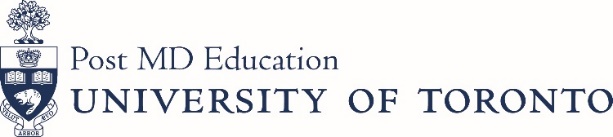 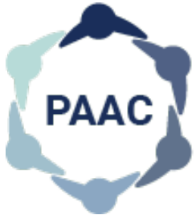 Postgraduate Administrator Advisory Committee (PAAC)Date: February 22, 2022Time: 12:30 pm – 1:30 pmLocation: Virtual by Zoom Login Details: https://utoronto.zoom.us/j/83731683773 Meeting ID: 837 3168 3773; Passcode: 580856AGENDAWelcomeWelcome	S. Clancey	For InformationAgenda/MinutesAgenda Approval	S. Clancey	For ApprovalApproval of Minutes	S. Clancey	For ApprovalBusiness Arising from Last MeetingRecruitment for Secretary Position Deferred	S. Clancey	Report	Standing Items Admin Series Subcommittee UpdatesFeedback from Recent Sessions	S. Clancey	For DiscussionTips and Tricks	J. Tomac/D. Rodrigues	ReportGeneral Information	M. Bidhendi	ReportContinuing Education/Professional Development	S. Clancey	ReportWellness	B.Baumgart/K. Mintz	ReportPAAC Awards	M. Bidhendi	For ApprovalStrengthening Partnerships Deferred	S. Santhirasiri	ReportHospital Onboarding Deferred	B. Abankwah	ReportPGMEAC Update Deferred	S. Clancey	ReportNew Business PA Reports for Internal Review Committee	S. Walcott (guest)	For DiscussionOpen ForumNext Meeting: March 22, 2022 (virtual) 